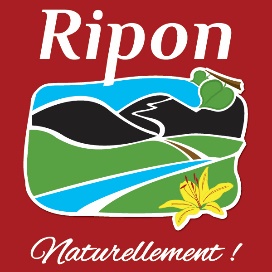 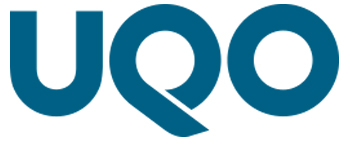 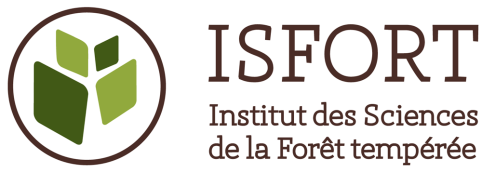 Formulaire d’inscription pour le projet de plantation d’arbre à Ripon 2024Nom :Prénom(s) :Adresse :Courriel : Téléphone :Quel(s) service(s) cherchez-vous avec l’ajout d’un arbre sur votre terrain ?     Ombrage, îlot de fraîcheur     Gestion des eaux de pluie     Filtration de l’air     Nourriture     EsthétismePour les résidents situés à l'extérieur du village : 
Quelles espèces d’arbres avez-vous sur votre propriété ? -----Si vous ne connaissez pas les espèces d’arbres sur votre terrain, cochez ici  Êtes-vous intéressé de recevoir des boutures de pommiers sauvages de la Petite-Nation à l’été 2025? Ce projet est une façon d'encourager la promotion d'espèces de pommiers rustiques bien adaptés à notre région.  Oui NonUn autre projet potentiel qui souhaite promouvoir la sensibiliser les citoyens à la plantation d’arbres consiste à créer une exposition de photos de propriétaires avec leur arbre préféré sur leur terrain. Seriez-vous intéressés de faire partie de cette exposition? Oui NonQuelles espèces d’arbres fruitiers vous intéresse? Pommier Poirier Prunier CerisierQuelles espèces d’arbustes fruitiers vous intéresse?  Camérisier Groseillier NoisetierÊtes-vous intéressé de recevoir ces essences d’arbres forestières? Épinette blanche Bouleau jaune Érable à sucre Érable rouge Mélèze Pin rouge Pin blanc Noyer noir Chêne à gros fruitsInformation sur le projetPour la quatrième année, la municipalité de Ripon en partenariat avec l’Institut des sciences de la forêt tempérée (ISFORT), compte entreprendre des interventions de plantation dans le village de Ripon afin d’améliorer sa capacité de résilience tout en contribuant à l’augmentation du bien-être et de la santé de ses citoyen-ne-s.Le choix des arbres sera effectué en prenant en considération les recommandations d’un rapport décrivant l’état des arbres urbains de la municipalité de Ripon et quantifiant les services écosystémiques qu’ils fournissent. Le choix final des arbres est toutefois déterminé suite aux échanges avec les propriétaires concernés afin de prendre en compte d’éventuelles préférences envers certaines espèces d’arbres. La plantation est prévue pour le printemps 2024. Nous vous demandons de venir récupérer vos arbres dans le village de Ripon (détails à venir).LA RESPONSABILITÉ DES PROPRIÉTAIRESÀ la suite de la plantation des arbres sur les terrains privés, l’entretien minimal requis des arbres (arrosage lors des premières années et mis en place de protection l’hiver au besoin) sera de la responsabilité des propriétaires. Un document regroupant les informations nécessaires au bon entretien des arbres est fourni aux propriétaires impliqués dans le projet pour les aider à bien entretenir leur arbre.Vous pouvez visiter la page du projet sur le site de l’ISFORT pour plus d’informationhttps://isfort.uqo.ca/foret-urbaine-de-ripon/N’hésitez pas à contacter le coordonnateur de l’ISFORT Benoit Gendreau-Berthiaume (benoit.gendreau-berthiaume@uqo.ca) si vous avez des questions sur le projet.L’inscription à ce projet est gratuite pour tous les résident.e.s de RiponRépondez préférablement à ce formulaire en ligne pour faciliter la compilation des inscriptions à partir du code QR ou de l’URL : 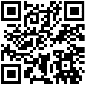 https://forms.gle/ZrRqNsCki4vB8Lyb6Où retourner en version numérique à l’adresse courriel isfort@uqo.ca, ou en version papier à la municipalité de Ripon au 31 rue Coursol